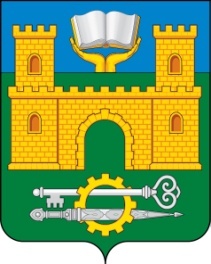 РЕСПУБЛИКА ДАГЕСТАНМУНИЦИПАЛЬНОЕ ОБРАЗОВАНИЕ «ГОРОД ХАСАВЮРТ»МУНИЦИПАЛЬНОЕ КАЗЁННОЕ ОБЩЕОБРАЗОВАТЕЛЬНОЕ УЧРЕЖДЕНИЕ «СРЕДНЯЯ ОБЩЕОБРАЗОВАТЕЛЬНАЯ ШКОЛА № 14»РД, г. Хасавюрт, ул. Ярыксувская, 5      тел. 8(87231) 5-14-92 , эл.адрес hassosh14@mail.ruПлан проведения  мероприятий, посвященных к 100-летию со дня образования Дагестанской Автономной Советской Социалистической Республики (ДАССР)  в МКОУ «СОШ№14» г.Хасавюрт             Директор _____________Х.М.Ибрагимов№Наименование мероприятийСрокиОтветственный за проведение2Просмотр документальных фильмов, посвященных 100-летию со дня ДАССРноябрьУчителя истории5.Уроки по теме: «Образование ДАССР».декабрьДудузова Л.М.7Проведение читательских конференций январьФилологи8Единый урок  «День образования ДАССР»20 январьКл. рук9 Внеклассные мероприятия и классные часы по теме: «День образования ДАССР»январь1-11 классыКл.рук10Проведение  лекций, конкурсов  рисунков14-24 январь Учитель ИЗО11Экспресс-опрос  «Ваши воспоминания о ДАССР»20 январьШУС